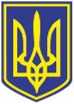 УкраїнаВИКОНАВЧИЙ КОМІТЕТЧОРНОМОРСЬКОЇ МІСЬКОЇ РАДИОдеського району Одеської областіР І Ш Е Н Н Я     04.06.2024                                                                196Про  затвердження  складу  Комісії  з  питань    захиступрав дитини при виконавчому комітеті Чорноморської міської    ради   Одеського   району   Одеської   області       З метою забезпечення реалізації прав та інтересів дитини, охорони здоров’я, освіти, соціального захисту, сімейного виховання та всебічного розвитку, згідно з Типовим положенням про Комісію з питань захисту прав дитини, затвердженим постановою Кабінету Міністрів України від 24.09.2008 № 866  (в редакції постанови Кабінету Міністрів України від 03.10.2018 № 800), керуючись ст. ст. 32,40, ч. 1 ст.52, ч. 6 ст. 59 Закону України «Про місцеве самоврядування в Україні»,виконавчий комітет Чорноморської міської ради  Одеського району Одеської області вирішив:Затвердити склад Комісії з питань захисту прав дитини при виконавчому комітеті Чорноморської міської ради Одеського району Одеської області у новій редакції (додається).Додаток 2 до рішення виконавчого комітету Чорноморської міської ради Одеського району Одеської області від 21.07.2023 № 187 «Про затвердження Положення про Комісію з питань захисту прав дитини при виконавчому комітеті Чорноморської міської ради  Одеського району Одеської області у новій редакції» визнати таким, що втратив чинність. Контроль за виконанням даного рішення покласти на першого заступника міського голови Ігоря Лубковського.             Міський голова                                                                                       Василь ГУЛЯЄВ                                                                                                      Додаток до рішення виконавчого комітету                                                                                                     Чорноморської міської радивід   04.06.2024 №  196                                                                        СКЛАДКомісії з питань захисту прав дитини при виконавчому комітеті Чорноморської міської ради Одеського району Одеської областіГолова  Комісії  – перший заступник міського голови Ігор ЛУБКОВСЬКИЙЗаступник голови Комісії – керуюча справами Наталя КУШНІРЕНКОСекретар Комісії –   Олена КОЛОМІЄЦЬ,  головний спеціаліст  служби у справах дітей Чорноморської міської ради Одеського району Одеської області       Члени Комісії:Лілія ГУДКОВА  – начальник служби у справах дітей Чорноморської  міської ради Одеського району Одеської області;Віктор ДАБІЖА –  головний спеціаліст   юридичного відділу управління державної реєстрації прав та правового забезпечення виконавчого комітету Чорноморської  міської ради Одеського району Одеської області;Наталя ДАВКНІС -  директор Чорноморського міського Центру соціальних служб;Каріна СТАТНІК  – старший інспектор сектору ювенальної превенції відділу поліції     № 1 ОРУП № 2 ГУНП в Одеській області;Андрій КОВАЛЬОВ – начальник управління освіти Чорноморської міської ради Одеського району Одеської області;Ольга ВОЛКОВА –  директор КНП «Чорноморський  міський центр первинної медико – санітарної допомоги» Чорноморської міської ради Одеського району Одеської області;Тетяна ПРИЩЕПА –  начальник управління соціальної політики Чорноморської міської ради Одеського району Одеської області     Начальник служби у справах дітей                                                   Лілія ГУДКОВА